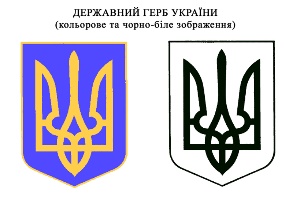 УКРАЇНАПрилуцька міська радаЧернігівська  областьУправління освітиН   А   К   А   Звід  12    липня   2017 року                                                                                №  248Про створення комісії для передачі  майна                Відповідно до  рішення виконавчого комітету Прилуцької міської ради від 30 червня 2017 року  № 225 «Про відчуження, передачу та списання майна», Н А К А З У Ю :1.Створити  комісію в складі:ХОДЮКВалентина Григорівна-заступник начальника управління освіти, голова комісії;СТУПАКВікторія Володимирівна   - в. о. головного бухгалтера  управління  освіти, заступник голови комісії;АНТИПЕНКОТетяна Василівна – бухгалтер управління освіти, секретар, член комісії;   БАБАК   Вікторія Василівна -заступник директора з адміністративно господарчої частини   ЦТДЮ;                2.Централізованій бухгалтерії ( Ступак В.В.) оформити акт передачі  майна до 31 липня    2017 року.3.Контроль за виконанням даного наказу залишаю за собою.В.о. начальника   управління освіти                     В.Г.ХОДЮКУКРАЇНАПрилуцька міська рада Чернігівської областіУправління освітивул. Вокзальна, 24, м. Прилуки, 17500, тел.-факс (04637)3-00-22,  код  ЄДРПОУ 02147612     Управління освіти Прилуцької міської ради просить дати дозвіл на списання  навісів тіньових за інвентарними номерами 101310003,101310004,101310005,101310006 (31.12.1984р. вводу в експлуатацію),  згідно з  Положенням про порядок відчуження, списання та передачі майна, що є комунальною  власністю територіальної громади міста Прилуки,  затвердженого рішенням міської ради від 30.04.2009 №8 (59 сесія 5 скликання), які  не підлягають експлуатації.Начальник   управління  освіти                                                                                              С.М. ВОВКвиконавецьАнтипенко Т.В.3-43-18УКРАЇНАПрилуцька міська рада Чернігівської областіУправління освітивул. Вокзальна, 24, м. Прилуки, 17500, тел.-факс (04637)3-00-22,  код  ЄДРПОУ 02147612       Просимо повідомити про матеріально- відповідальну особу, що уповноважена отримати технічні засоби, визначені рішенням виконавчого комітету Прилуцької міської ради від 30 червня 2017 року №225 « Про відчуження, передачу та списання майна» та підписати акти прийняття-передачі. В. о. начальника   управління  освіти                                                 В.Г.ХОДЮКвиконавецьАнтипенко Т.В.3-43-18УКРАЇНАПрилуцька міська рада Чернігівської областіУправління освітивул. Вокзальна, 24, м. Прилуки, 17500, тел.-факс (04637)3-00-22,  код  ЄДРПОУ 02147612       Просимо повідомити про матеріально- відповідальну особу, що уповноважена отримати технічні засоби, визначені рішенням виконавчого комітету Прилуцької міської ради від 30 червня 2017 року №225 « Про відчуження, передачу та списання майна» та підписати акти прийняття-передачі. В. о. начальника управління  освіти                                                       В.Г.ХОДЮКвиконавецьАнтипенко Т.В.3-43-18УКРАЇНАПрилуцька міська рада Чернігівської областіУправління освітивул. Вокзальна, 24, м. Прилуки, 17500, тел.-факс (04637)3-00-22,  код  ЄДРПОУ 02147612       Просимо повідомити про матеріально- відповідальну особу, що уповноважена отримати технічні засоби, визначені рішенням виконавчого комітету Прилуцької міської ради від 30 червня 2017 року №225 « Про відчуження, передачу та списання майна» та підписати акти прийняття-передачі. В. о. начальника   управління  освіти                                                                          В.Г.ХОДЮКвиконавецьАнтипенко Т.В.3-43-18УКРАЇНАПрилуцька міська рада Чернігівської областіУправління освітивул. Вокзальна, 24, м. Прилуки, 17500, тел.-факс (04637)3-00-22,  код  ЄДРПОУ 02147612       Просимо повідомити про матеріально- відповідальну особу, що уповноважена отримати технічні засоби, визначені рішенням виконавчого комітету Прилуцької міської ради від 30 червня 2017 року №225 « Про відчуження, передачу та списання майна» та підписати акти прийняття-передачі. В. о. начальника   управління  освіти                                                                          В.Г.ХОДЮКвиконавецьАнтипенко Т.В.3-43-18